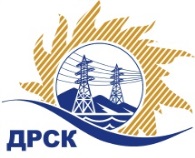 Акционерное Общество«Дальневосточная распределительная сетевая  компания»Протокол заседания Закупочной комиссии по вскрытию поступивших конвертовг. БлаговещенскСпособ и предмет закупки: открытый запрос предложений на право заключения договора выполнения работ: Капитальный ремонт снегоболотохода ТТМ.Плановая стоимость закупки:  1 237 320.00 рублей без учета НДС (1 460 037.60 руб. с учетом НДС). Закупка 2534.1 р. 1.1 ГКПЗ 2017ПРИСУТСТВОВАЛИ: члены постоянно действующей Закупочной комиссии АО «ДРСК» 1 уровняИнформация о результатах вскрытия конвертов:В адрес Организатора закупки поступило 2 (де) заявки на участие в закупке, с которыми были размещены в электронном виде на сайте Единой электронной торговой площадки (АО «ЕЭТП»), по адресу в сети «Интернет»: https://rushydro.roseltorg.ru.Вскрытие конвертов было осуществлено в электронном сейфе Организатора закупки на ЕЭТП, в сети «Интернет»: https://rushydro.roseltorg.ru автоматически.Дата и время начала процедуры вскрытия конвертов с заявками участников: 15:00 (время местное) 21.11.2017.Место проведения процедуры вскрытия конвертов с заявками участников: Единая электронная торговая площадка, в сети «Интернет»: https://rushydro.roseltorg.ruВ конвертах обнаружены заявки следующих участников:Секретарь комиссии 1 уровня АО «ДРСК»	Т.В. ЧелышеваКоврижкина Е.Ю.Тел. 397208№ 699/УР-В21.11.2017№Наименование участника и его адресПредмет и общая цена заявки на участие в закупке1ООО «АвтоТрак»г. Хабаровск, ул. Целинная, 2 «Г»Цена: 1 237 320,00 руб. без учета НДС (1 460 037,60 руб. с учетом НДС). 2ООО «ГЕРМЕС»г. Хабаровск, ул. Октябрьская, 130Цена: 1 237 320,00 руб. без учета НДС (1 460 037,60 руб. с учетом НДС). 